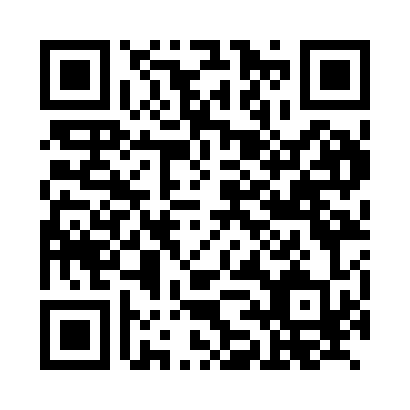 Prayer times for Aidling, GermanyWed 1 May 2024 - Fri 31 May 2024High Latitude Method: Angle Based RulePrayer Calculation Method: Muslim World LeagueAsar Calculation Method: ShafiPrayer times provided by https://www.salahtimes.comDateDayFajrSunriseDhuhrAsrMaghribIsha1Wed3:495:571:125:118:2810:272Thu3:465:551:125:128:2910:303Fri3:445:541:125:128:3110:324Sat3:415:521:125:138:3210:345Sun3:385:511:125:138:3310:376Mon3:365:491:125:148:3510:397Tue3:335:481:125:148:3610:418Wed3:315:461:115:158:3710:449Thu3:285:451:115:158:3910:4610Fri3:255:431:115:168:4010:4811Sat3:235:421:115:168:4110:5112Sun3:205:411:115:178:4310:5313Mon3:185:391:115:178:4410:5514Tue3:155:381:115:188:4510:5815Wed3:125:371:115:188:4711:0016Thu3:105:361:115:198:4811:0317Fri3:075:341:115:198:4911:0518Sat3:055:331:115:208:5011:0719Sun3:025:321:125:208:5211:1020Mon3:005:311:125:218:5311:1221Tue2:575:301:125:218:5411:1422Wed2:555:291:125:218:5511:1723Thu2:545:281:125:228:5611:1924Fri2:545:271:125:228:5711:2225Sat2:545:261:125:238:5811:2226Sun2:535:251:125:239:0011:2327Mon2:535:241:125:249:0111:2328Tue2:535:241:125:249:0211:2429Wed2:535:231:135:249:0311:2430Thu2:535:221:135:259:0411:2531Fri2:525:211:135:259:0511:25